附件2：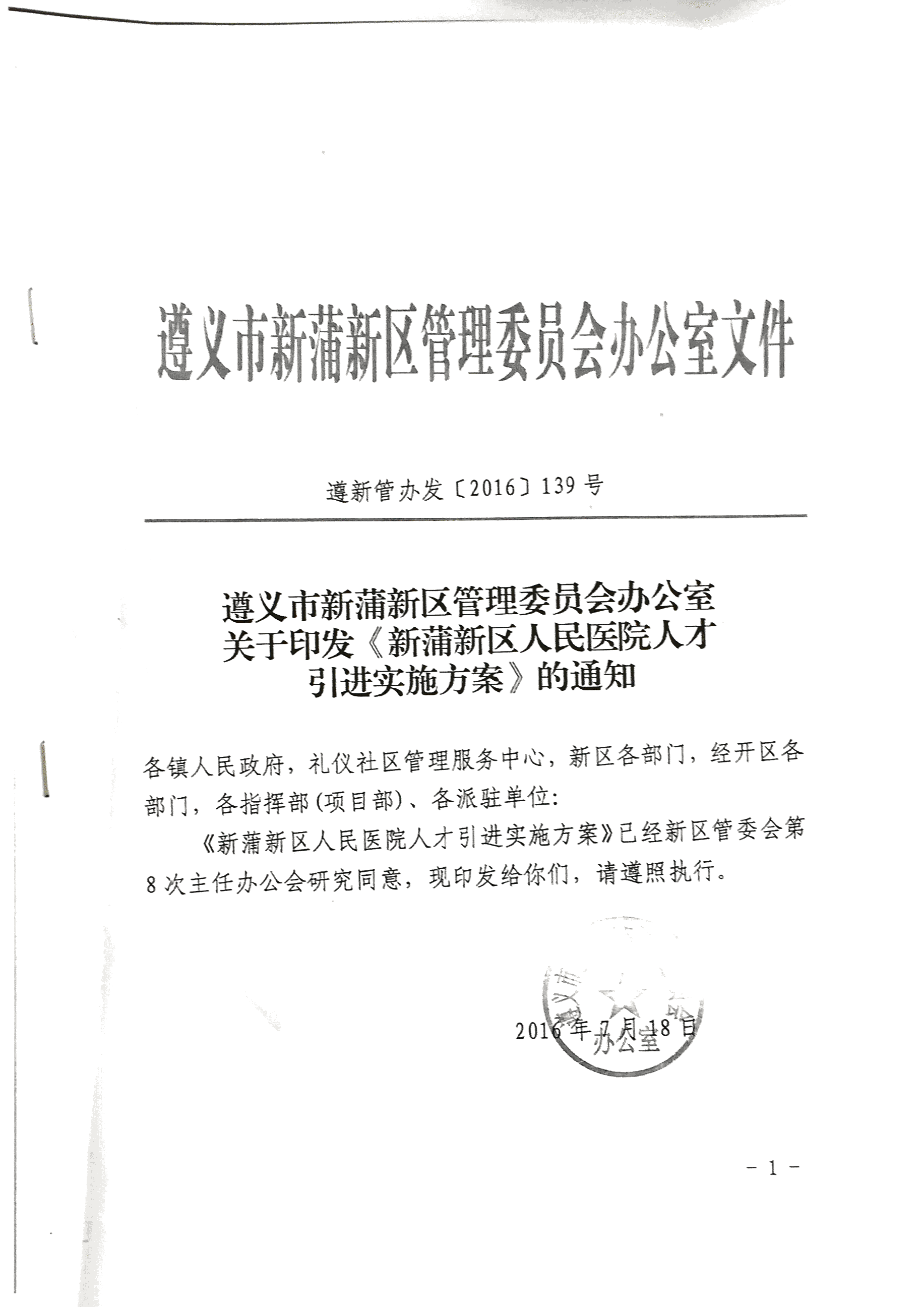 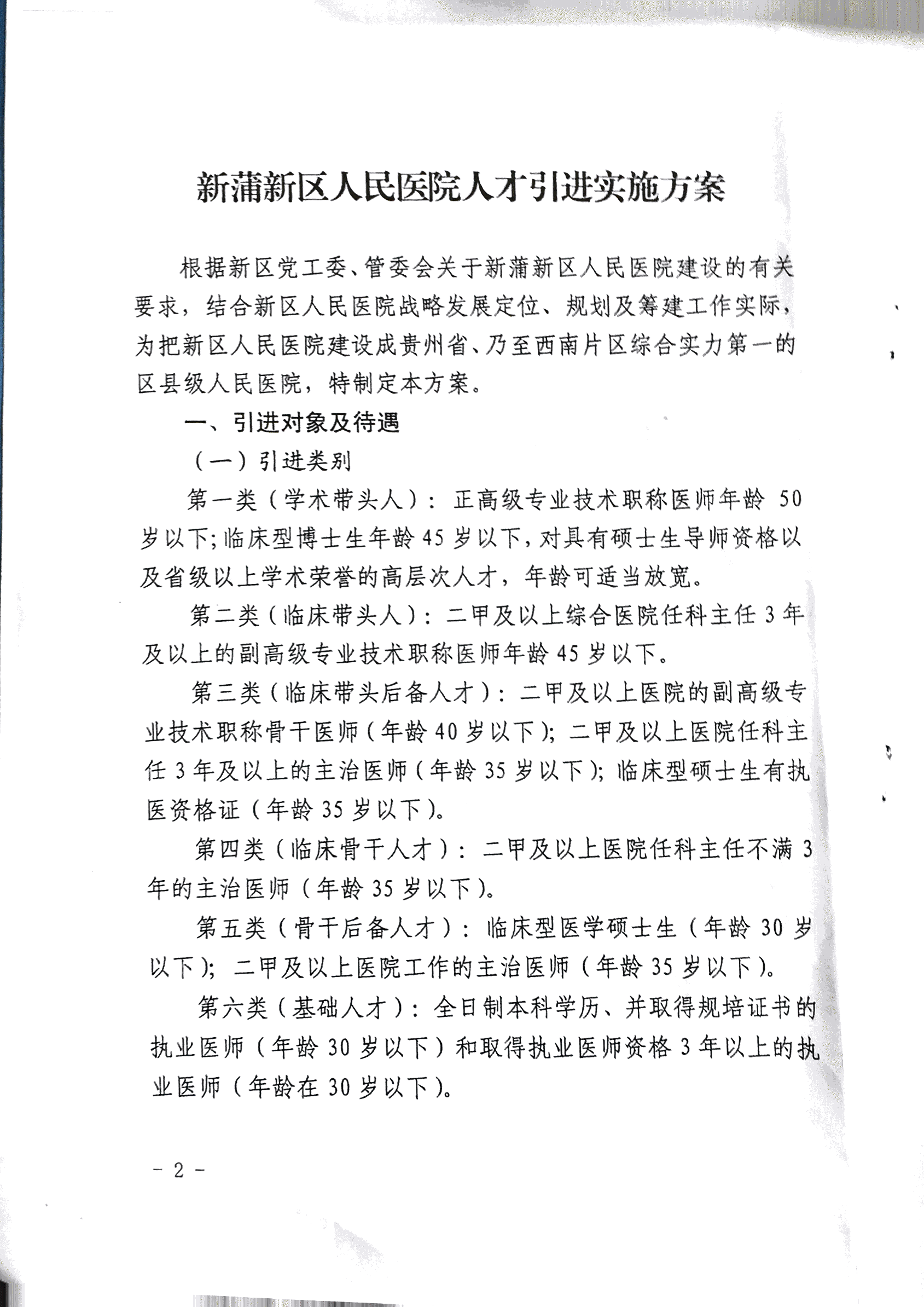 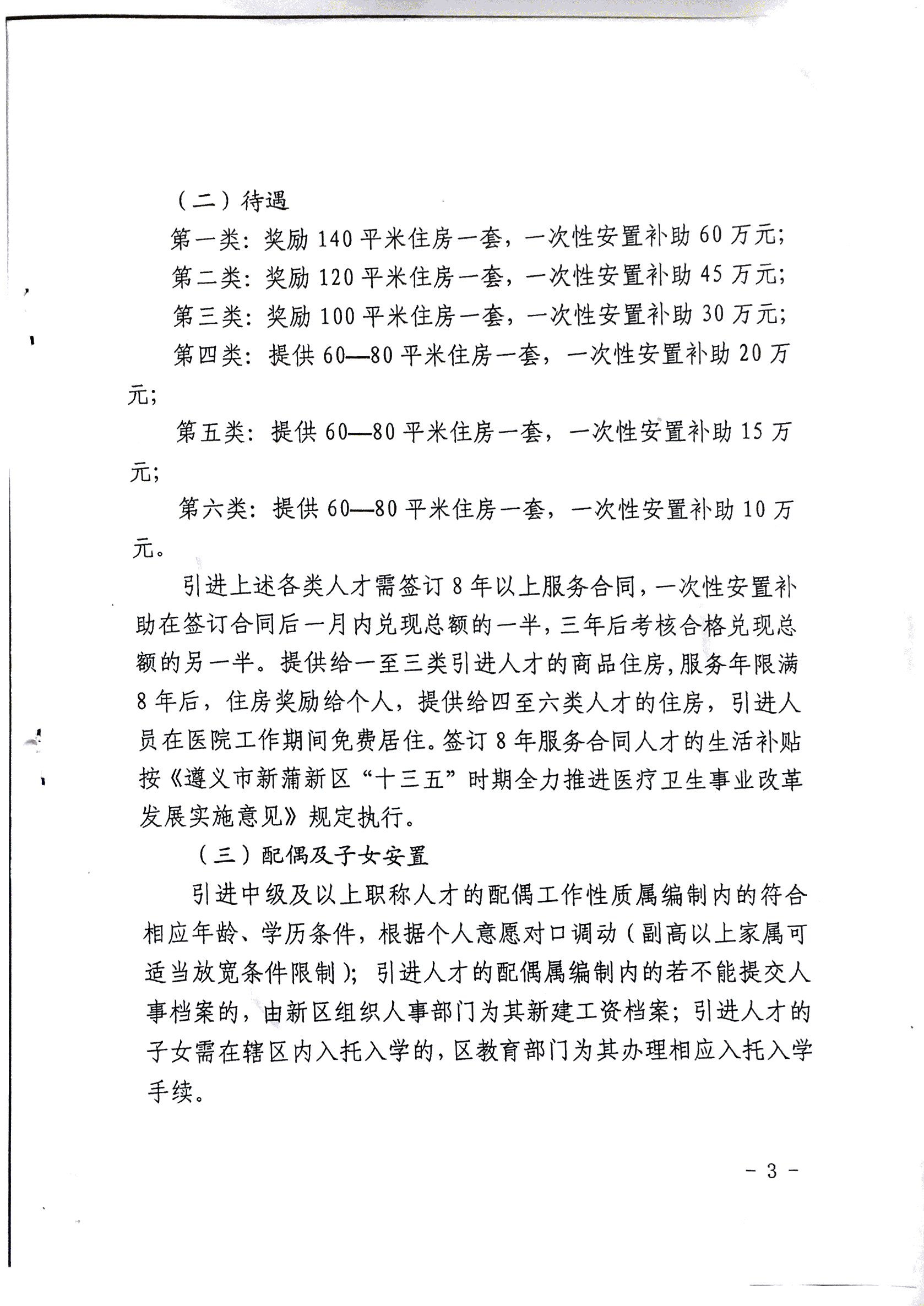 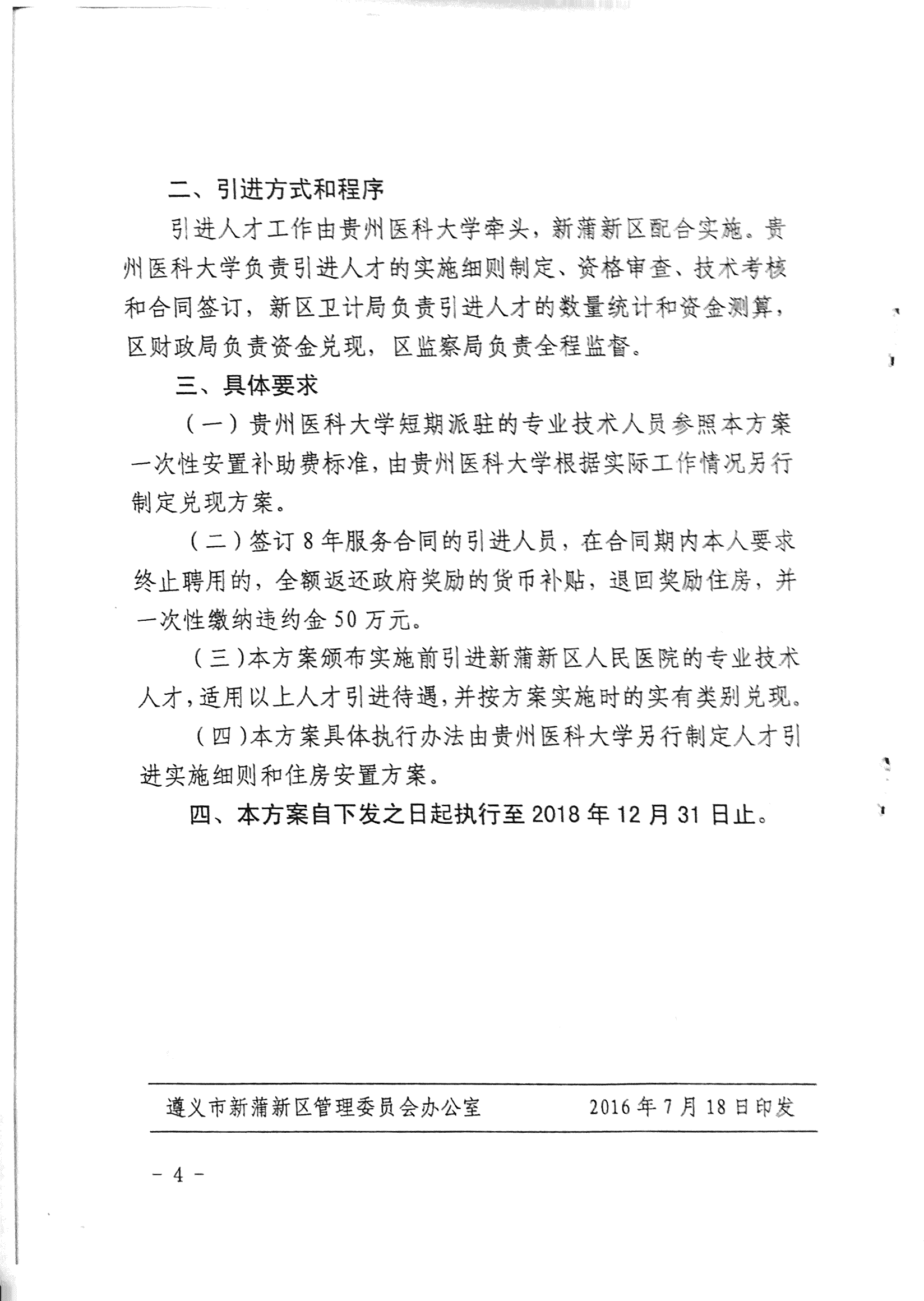 